nr 28-29/2019 (799-800)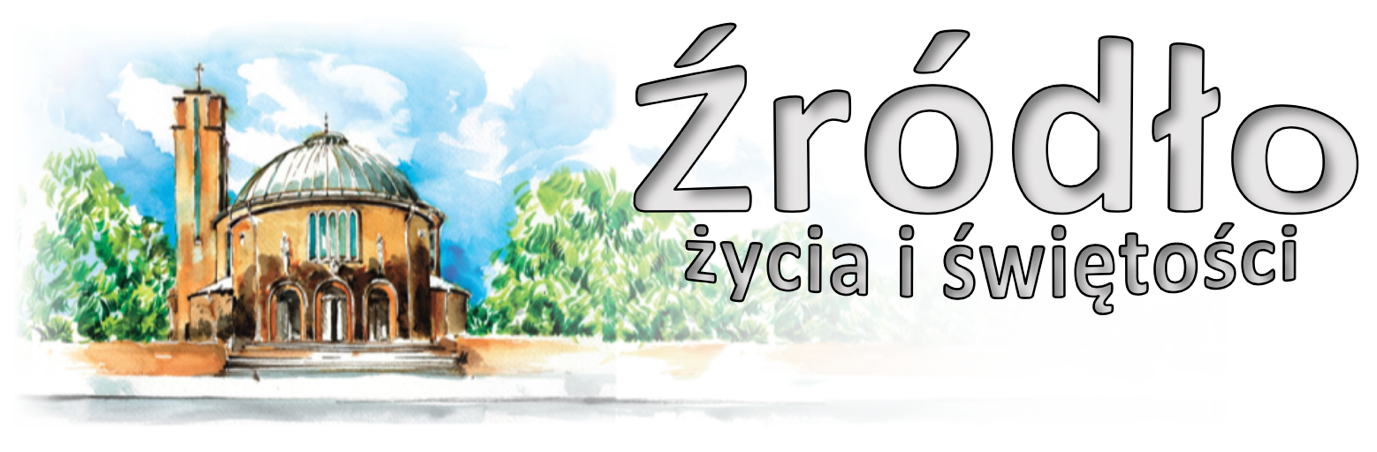 14 – 27 lipca 2019 r.gazetka rzymskokatolickiej parafii pw. Najświętszego Serca Pana Jezusa w RaciborzuXV Niedziela ZwykłaEwangelia według św. Łukasza (10,25-37)„Powstał jakiś uczony w Prawie i wystawiając Jezusa na próbę, zapytał: Nauczycielu, co mam czynić, aby osiągnąć życie wieczne? Jezus mu odpowiedział: Co jest napisane w Prawie? Jak czytasz? On rzekł: Będziesz miłował Pana, Boga swego, całym swoim sercem, całą swoją duszą, całą swoją mocą i całym swoim umysłem; a swego bliźniego jak siebie samego. Jezus rzekł do niego: Dobrześ odpowiedział. To czyń, a będziesz żył. Lecz on, chcąc się usprawiedliwić, zapytał Jezusa: A kto jest moim bliźnim? Jezus nawiązując do tego, rzekł: Pewien człowiek schodził z Jerozolimy do Jerycha i wpadł w ręce zbójców. Ci nie tylko że go obdarli, lecz jeszcze rany mu zadali i zostawiwszy na pół umarłego, odeszli. Przypadkiem przechodził tą drogą pewien kapłan; zobaczył go i minął. Tak samo lewita, gdy przyszedł na to miejsce i zobaczył go, minął. Pewien zaś Samarytanin, będąc w podróży, przechodził również obok niego. Gdy go zobaczył, wzruszył się głęboko: podszedł do niego i opatrzył mu rany, zalewając je oliwą i winem; potem wsadził go na swoje bydlę, zawiózł do gospody i pielęgnował go. Następnego zaś dnia wyjął dwa denary, dał gospodarzowi i rzekł: Miej o nim staranie, a jeśli co więcej wydasz, ja oddam tobie, gdy będę wracał. Któryż z tych trzech okazał się, według twego zdania, bliźnim tego, który wpadł w ręce zbójców? On odpowiedział: Ten, który mu okazał miłosierdzie. Jezus mu rzekł: Idź, i ty czyń podobnie!”Poprzez tę przypowieść chciał Chrystus udzielić odpowiedzi na pytanie „kto jest moim bliźnim?” – pośród trzech bowiem przechodniów na drodze z Jerozolimy do Jerycha, na której leżał obrabowany i poraniony przez zbójców, na pół umarły człowiek, właśnie ów Samarytanin okazał się prawdziwie „bliźnim” owego nieszczęśliwego: „bliźnim”, to znaczy zarazem tym, który wypełnił przykazanie miłości bliźniego. Tą samądrogą szło dwóch innych ludzi: jeden kapłan, a drugi lewita, ale każdy z nich „zobaczył go i minął”. Natomiast Samarytanin, „gdy go zobaczył, wzruszył się głęboko: podszedł do niego i opatrzył mu rany”, następnie zaś „zawiózł do gospody i pielęgnował go”. Odjeżdżając zaś, polecił staranie o cierpiącego człowieka gospodarzowi, zobowiązując się pokryć związane z tym wydatki. Przypowieść o miłosiernym Samarytaninie należy do ewangelii cierpienia, wskazuje bowiem, jaki winien być stosunek każdego z nas do cierpiących bliźnich. Nie wolno nam ich „mijać”, przechodzić mimo z obojętnością, ale winniśmy przy nich „zatrzymywać się”. Miłosiernym Samarytaninem jest każdy człowiek, który zatrzymuje się przy cierpieniu drugiego człowieka, jakiekolwiek by ono było. Owo zatrzymanie się nie oznacza ciekawości, ale gotowość. Jest to otwarcie jakiejś wewnętrznej dyspozycji serca, które ma także swój wyraz uczuciowy. Miłosiernym Samarytaninem jest każdy człowiek wrażliwy na cudze cierpienie, człowiek, który „wzrusza się” nieszczęściem bliźniego. Jeżeli Chrystus, znawca wnętrza ludzkiego, podkreśla owo wzruszenie, to znaczy, że jest ono również ważne dla całej naszej postawy wobec cudzego cierpienia.św. Jan Paweł II, 1988 r.Ogłoszenia z życia naszej parafiiPoniedziałek – 15 lipca 2019 – św. Bonawentury, bpa i doktora K-ła		             Mt 10,34-11,1	  630			Za † mamę i babcię Władysławę Krupiczowicz w kolejną rocznicę śmierci 	1800			Msza zbiorowa za zmarłych:Za † ks. Alojzego Jurczyka (od Róż Różańcowych); Za † Józefa Piórko w 3. rocznicę śmierci; Za † Helenę Gawrońską w 3. rocznicę śmierci oraz † Bolesława Gawrońskiego w 19. rocznicę śmierci (od syna, brata, ojca i męża); Za †† matkę Teresę Komor, ojca Józefa Komor, matkę Gertrudę Zaczek,  brata Karola Zaczek i dusze w czyśćcu cierpiące; Do Miłosierdzia Bożego za † babcię Magdalenę Salwiczek (od wnuczki Mai i wnuka Oliwiera); Za † żonę Stefanię Trompeta i wszystkich †† z rodziny; Za † ojca Władysława Razik w 25. rocznicę śmierci, †† mamę Annę, brata Tadeusza; Za † ojca Bogdana Ślusarczyk w 1. rocznicę śmierci, † Józefa Czebotar i †† z rodziny; Za † męża Marka Górnego w 3. rocznicę śmierci (od żony, syna i córki); Za † Marię Kwasińską, †† teściów i całe pokrewieństwo; Za †† męża Adama Sawłuk, szwagra Horsta, †† z rodziny z obu stron oraz †† Mateusza, Wiesława i Henryka; Do Miłosierdzia Bożego za † męża Jana, †† rodziców z obu stron i †† z rodziny; Za †† syna Damiana Opolony, mężów Franciszka i Stefana, rodziców, teściów i dziadków z obu stron i dusze w czyśćcu cierpiące; Za †† matkę Marię Skotnicką, dziadków Jana i Ernę Skotnickich, wujka Romana Skotnickiego, córkę Liliannę Czarnecką w 3. rocznicę śmierci i †† z rodziny; Za †† rodziców Augustynę i Ernesta Zbeczka, dwóch braci i dwie bratowe, teściów i poległych na wojnie; Do Miłosierdzia Bożego za † męża Józefa Kamczyk w 30. dzień po śmierci; Za † męża Adolfa Sekuła; Do Miłosierdzia Bożego za † Józefa Lechowicz w 30. dzień po śmierci (od współlokatorów z ulicy Pomnikowej 9 – 13); Za † Gerarda Sowę w 30. dzień po śmierci (od żony i synów z rodzinami); Za † Barbarę Bukowską (od sąsiadów); Za ++ rodziców Marię i Pawła oraz Janinę i Rudolfa, i wszystkich zmarłych z rodziny.Wtorek – 16 lipca 2019 – NMP z Góry Karmel 						  Mt 11,20-24	  630			Za † matkę Annę w 10. rocznicę śmierci, † ojca Alberta i wszystkich †† z rodziny	1800			Za † kuzyna Dionizego Kołodziejczyka, jego †† braci, rodziców i pokrewieństwoŚroda – 17 lipca 2019 									  Mt 11,25-27	  630			Z okazji 30. rocznicy urodzin Katarzyny Hadamiec	1200			Ślub: Joanna Elias – Damian Czuraj	1800			Za †† Krystynę i Gintra PetersenCzwartek – 18 lipca 2019 								  Mt 11,28-30	  630			Za † Halinę Hordejuk (od współlokatorów z ulicy Pomnikowej 24)	1800			Za †† rodziców Annę i Jakuba Mrozek, siostrę Magdalenę i szwagra Antoniego KupkaPiątek – 19 lipca 2019 									      Mt 12,1-8	  630			Za †† Jerzego i Marię Wojtaszek oraz Romana Sroka	1500			Koronka do Bożego Miłosierdzia	1800			Msza o Bożym Miłosierdziu Za † męża Tadeusza Drygalskiego w 1. rocznicę śmierci o wieczny odpoczynekSobota – 20 lipca 2019 – bł. Czesława, kapłana, patrona diecezji opolskiej 		  Mt 12,14-21	  630			Do Miłosierdzia Bożego za † matkę Jadwigę i †† z rodziny	1730			Nieszpory Maryjne	1800			W sobotni wieczór: Za †† mamę Władysławę w dniu urodzin oraz wnuka GrzegorzaXVI Niedziela Zwykła – 21 lipca 2019 			            Rdz 18,1-10a; Kol 1,24-28; Łk 10,38-42	  700			Za †† Franciszka i Gertrudę Skroch, †† rodziców i rodzeństwo z obu stron	  830			Godzinki o Niepokalanym Poczęciu NMP	  900			Za † męża, ojca, dziadka Krzysztofa Finster w 7. rocznicę śmierci i †† z rodziny	1030			Do Bożej Opatrzności w intencji córki Bożeny z okazji 25. rocznicy urodzin i z okazji urodzin męża Bogdana z podziękowaniem za otrzymane łaski, z prośbą o Boże błogosławieństwo, zdrowie i dary Ducha Świętego dla solenizantów i całej rodziny	1200			Msza zbiorowa w intencji jubilatów i solenizantów:Do Bożej Opatrzności z okazji 70. rocznicy mamy Urszuli z podziękowaniem za otrzymane łaski, z prośbą o dalsze Boże błogosławieństwo i zdrowie; Do Bożej Opatrzności w intencji Doroty i Gerarda Świerkot z podziękowaniem za otrzymane łaski, z prośbą o zdrowie i Boże błogosławieństwo na dalsze lata życia dla całej rodziny; Do Bożej Opatrzności  w intencji Danuty i Mariana w 20. rocznicę ślubu z podziękowaniem za otrzymane łaski, z prośba o Boże błogosławieństwo i zdrowie dla jubilatów i całej rodziny; Do Bożej Opatrzności w intencji Zofii Mowlik z okazji 95. rocznicy urodzin z podziękowaniem za otrzymane łaski, z prośbą o dalsze Boże błogosławieństwo i zdrowie dla jubilatki i całej rodziny; Do Bożej Opatrzności w intencji Bożeny i Krzysztofa z okazji 25. rocznicy ślubu z podziękowaniem za otrzymane łaski, z prośbą o dalsze Boże błogosławieństwo i zdrowie; Do Bożej Opatrzności przez wstawiennictwo Matki Boskiej Nieustającej Pomocy w intencji Krzysztofa z podziękowaniem za otrzymane łaski, z prośbą o zdrowie i dalszą opiekę; Do Bożej Opatrzności z podziękowaniem za otrzymane łaski, z prośbą o dalsze dla Zbigniewa Marciniaka z okazji zbliżającej się 60. rocznicy urodzin.	1400			Msza św. w rycie nadzwyczajnym	1700			Różaniec za młode pokolenie	1730			Nieszpory niedzielne	1800			Do Bożego Miłosierdzia za † męża Jerzego Lamla w 15. rocznicę śmierci, †† rodziców z obu stron, †† z rodziny i dusze w czyśćcu cierpiącePoniedziałek – 22 lipca 2019 – św. Marii Magdaleny 					  J 20,1.11-18	  630			Dziękczynna do Bożej Opatrzności w intencji Elżbiety o Boże błogosławieństwo i zdrowie	1800			Za †† Elżbietę Koczy w 11. rocznicę śmierci, brata Rudolfa i rodziców z obu stronWtorek – 23 lipca 2019 – św. Brygidy, zakonnicy, patronki Europy 			          J 15,1-8	  630			Do Miłosierdzia Bożego za †† Annę Obrochta, jej siostry Anielę i Aleksandrę i dusze w czyśćcu cierpiące	1800			W intencji ks. Ireneusza z okazji urodzin z podziękowaniem za odebrane łaski, z prośbą o zdrowie, Boże błogosławieństwo w pracy duszpasterskiej i opiekę Matki Bożej (od Róż Różańcowych)Środa – 24 lipca 2019 – św. Kingi, dziewicy 						      Mt 13,1-9	  630			Dziękczynna do Bożej Opatrzności w intencji Jadwigi i Krzysztofa z okazji 60. rocznicy ślubu o Boże błogosławieństwo i zdrowie na dalsze lata życia dla całej rodziny	1800			Za † matkę Annę Weiner, †† z pokrewieństwa i dusze w czyśćcu cierpiąceCzwartek – 25 lipca 2019 – św. Jakuba, Apostoła 					  Mt 20,20-28	  630			W intencji córki Anny z okazji imienin z podziękowaniem za otrzymane łaski, z prośbą o Boże błogosławieństwo dla solenizantki i syna Patryka	1800			Do Miłosierdzia Bożego za †† rodziców Nikodema, Annę, Jana Bobryk, syna Andrzeja Grabowskiego, teściów Eryka i Agnieszkę oraz pokrewieństwo z obu stronPiątek – 26 lipca 2019 – św. Anny, matki NMP, gł. patronki diecezji opolskiej 	                Mt 13,16-17	  630			Do Bożej Opatrzności w intencji Jana z okazji 79. rocznicy urodzin z podziękowaniem za otrzymane łaski, z prośbą o zdrowie i Boże błogosławieństwo w rodzinie	1500			Koronka do Bożego Miłosierdzia	1800			Do Miłosierdzia Bożego za † Romana w 1. rocznicę śmierci i za wszystkich †† z rodziny i pokrewieństwaSobota – 27 lipca 2019 – św. Joachima, ojca NMP 					  Mt 13,24-30	  630			Do Miłosierdzia Bożego za †† mamę Marię Owerczuk, ojca Sergiusza, wszystkich †† z rodziny Kwiatkowskich i Sawickich oraz za dusze w czyśćcu cierpiące	1300			Ślub: Joanna Jędrzejewska – Sławomir Jędrzejewski	1400			Ślub: Sylwia Trusz – Michał Szcześ	1730			Nieszpory Maryjne	1800			W sobotni wieczór: Do Bożego Miłosierdzia za † Władysława w 2. rocznicę śmierci i †† z rodziny GronowiczXVII Niedziela Zwykła – 28 lipca 2019 			              Rdz 18,20-32; Kol 2,12-14; Łk 11,1-13	  700			Do Miłosierdzia Bożego za † Zdzisława Kalatę w 24. rocznicę śmierci oraz za †† z rodzin Kalata i Pietsch	  830			Godzinki o Niepokalanym Poczęciu NMP	  900			Za † męża i ojca Bronisława Rudyszyna, †† rodziców z obu stron, brata Stanisława	1030			W intencji rocznych dzieci:	1200			Za † ojca Józefa Szurek w 14. rocznicę śmierci, †† mamę Bronisławę i brata Romana w rocznicę jego urodzin, brata Tadeusza Szurek, dziadków Agnieszkę i Stefana Szurek,     Eudokię i Justyna Jojczuk, ciocię Celinę Falkiewicz, ciocię Stanisławę Leśniewską	1700			Różaniec za młode pokolenie	1730			Nieszpory niedzielne	1800			W intencji Heleny z okazji urodzin z podziękowaniem za otrzymane łaski, z prośbą o Boże błogosławieństwo, dary Ducha świętego i zdrowieW tych tygodniach modlimy się: o dobrą pogodę dla rolników i przebywających na wakacjach.Zapraszamy na godz. 1700 na modlitwę Różańcową za młode pokolenie, oraz na godz. 1730 na nieszpory niedzielne.Przypominamy, że w okresie wakacyjnym okazja do spowiedzi jest przed Mszą Świętą. Kancelaria jest czynna bez zmian.Od poniedziałku do soboty na Górze Św. Anny odbywać się będzie święto młodzieży. Serdecznie zapraszamy do uczestnictwa przynajmniej w wybranych wydarzeniach. Program spotkania można znaleźć na stronie internetowej www.swietomlodziezy.comW piątek o 1500 Koronka do Bożego Miłosierdzia.W przyszłą niedzielę, o godz. 1400 Msza św. w rycie nadzwyczajnym.W kancelarii przyjmujemy zapisy na Pieszą Pielgrzymkę na Jasną Górę, która wyruszy z Raciborza 12 sierpnia. Usilnie prosimy o wcześniejsze zapisy. Jest to konieczne z powodów organizacyjnych.Przed kościołem do nabycia: nasza parafialna gazetka - wydanie na kolejne dwa tygodnie, Gość Niedzielny, miesięcznik dla dzieci „Mały Gość Niedzielny”. W zakrystii jest do nabycia „Droga do nieba” z dużym i małym drukiem. Kolekta dzisiejsza przeznaczona jest na bieżące potrzeby parafii; za tydzień przed kościołem dodatkowa zbiórka na cele remontowe.Za wszystkie ofiary, kwiaty i prace przy kościele składamy serdeczne „Bóg zapłać”. W minionym tygodniu odeszli do Pana:Zdzisław Antkowiak, l. 61, zam. przy ul. OpawskiejLeonard Szewczyk, l. 60, zam. przy ul. PomnikowejWiesław Łudczak, l. 58, zam. przy ul. Miechowskiej	Wieczny odpoczynek racz zmarłym dać Panie.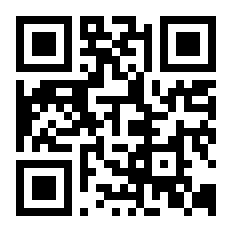 